ГАЗИМУРО-ЗАВОДСКАЯ РАЙОННАЯ ТЕРРИТОРИАЛЬНАЯ ИЗБИРАТЕЛЬНАЯ КОМИССИЯ ПОСТАНОВЛЕНИЕВ соответствии со статьей 80 Закона Забайкальского края от 06.07.2010 № 385-ЗЗК «О муниципальных выборах в Забайкальском крае», Газимуро-Заводская районная территориальная избирательная комиссияп о с т а н о в л я е т:Утвердить формы следующих протоколов и сводных таблиц, составляемых избирательными комиссиями при проведении выборов депутатов Совета муниципального района «Газимуро-Заводский район» седьмого созыва:протокола № 1 участковой избирательной комиссии об итогах голосования по Газимуро-Заводскому многомандатному избирательному округу №1;протокола № 1 участковой избирательной комиссии об итогах голосования по Газимуро-Заводскому многомандатному избирательному округу № 1 с машиночитаемым кодом;увеличенной формы протокола № 1 участковой избирательной комиссии об итогах голосования по Газимуро-Заводскому многомандатному избирательному округу № 1;протокола № 2 участковой избирательной комиссии об итогах голосования по общемуниципальному избирательному округу;протокола № 2 участковой избирательной комиссии об итогах голосования по общемуниципальному избирательному округу с машиночитаемым кодом;увеличенной формы протокола № 2 участковой избирательной комиссии об итогах голосования по общемуниципальному избирательному округу;протокола окружной избирательной комиссии о результатах выборов по Газимуро-Заводскому многомандатному избирательному округу № 1;сводной таблицы окружной избирательной комиссии о результатах выборов по Газимуро-Заводскому многомандатному избирательному округу № 1;увеличенной формы сводной таблицы окружной избирательной комиссии о результатах выборов по Газимуро-Заводскому многомандатному избирательному округу № 1протокола окружной избирательной комиссии об итогах голосования по общемуниципальному избирательному округу;сводной таблицы избирательной комиссии об итогах голосования по общемуниципальному избирательному округу;увеличенной формы сводной таблицы избирательной комиссии об итогах голосования по общемуниципальному избирательному округу;протокола Газимуро-Заводской районной территориальной избирательной комиссии о результатах выборов депутатов Совета муниципального района «Газимуро-Заводский район» седьмого созыва по общемуниципальному избирательному округу;сводной таблицы протокола Газимуро-Заводской районной территориальной избирательной комиссии о результатах выборов депутатов Совета муниципального района «Газимуро-Заводский район» седьмого созыва по общемуниципальному избирательному округу;увеличенной формы сводной таблицы Газимуро-Заводской районной территориальной избирательной комиссии о результатах выборов депутатов Совета муниципального района «Газимуро-Заводский район» седьмого созыва по общемуниципальному избирательному округу.2. Установить, что Газимуро-Заводская районная территориальная избирательная комиссия с использованием территориального фрагмента ГАС «Выборы» обеспечивают изготовление и направление в соответствующие избирательные комиссии форм, указанных в пункте 1 настоящего постановления.3. Разместить настоящее постановление на официальном сайте муниципального района «Газимуро-Заводский район» в разделе «Газимуро-Заводская районная территориальная избирательная комиссия» в информационно-телекоммуникационной сети «Интернет».Приложение к постановлению Газимуро-Заводской районной территориальной избирательной комиссииот 05 сентября 2022 года № 98Экземпляр  № ____Выборы депутатов Совета муниципального района «Газимуро-Заводский район» седьмого созыва11 сентября 2022 годаПРОТОКОЛ № 1участковой избирательной комиссии об итогах голосования по Газимуро-Заводскому многомандатному избирательному округу №1 
 ИЗБИРАТЕЛЬНЫЙ УЧАСТОК № _________________________________________________________________________________________________________________________________________________________________________________________________________________________________________адрес помещения для голосования избирательного участка - наименование субъекта Российской Федерации, район, город, район в городе, поселок, село, улица, дом)Участковая избирательная комиссия установила:Выборы депутатов Совета муниципального района «Газимуро-Заводский район» седьмого созыва
(наименование выборов) 
11 сентября 2022 года	(дата голосования)	ПРОТОКОЛ № 1
участковой избирательной комиссии об итогах голосования по Газимуро-Заводскому многомандатному избирательному округу №1ИЗБИРАТЕЛЬНЫЙ УЧАСТОК №_________________________________________________________________________________________________________________________(адрес помещения для голосования избирательного участка – наименование субъекта Российской Федерации, район, город, район в городе, поселок, село, иной населенный пункт, улица, дом)Участковая избирательная комиссия   установила:Выборы депутатов Совета муниципального района «Газимуро-Заводский район» седьмого созыва11 сентября 2022 годаПРОТОКОЛ № 1участковой избирательной комиссии об итогах голосования по Газимуро-Заводскому многомандатному избирательному округу №1(увеличенная форма) 
ИЗБИРАТЕЛЬНЫЙ УЧАСТОК № _______________________________________________________________________________________________________________________________________________________________________________________________________________________________________адрес помещения для голосования избирательного участка - наименование субъекта Российской Федерации, район, город, район в городе, поселок, село, улица, дом)Участковая избирательная комиссия установила:Экземпляр  № ____Выборы депутатов Совета муниципального района «Газимуро-Заводский район» седьмого созыва11 сентября 2022 годаПРОТОКОЛ № 2участковой избирательной комиссии об итогах голосования по общемуниципальному избирательному округу
 ИЗБИРАТЕЛЬНЫЙ УЧАСТОК № _____ ____________________________________________________________________________________________________________________________________________________________________________________________________________________________________адрес помещения для голосования избирательного участка - наименование субъекта Российской Федерации, район, город, район в городе, поселок, село, улица, дом)Участковая избирательная комиссия установила:Выборы депутатов Совета муниципального района «Газимуро-Заводский район» седьмого созыва
(наименование выборов) 
11 сентября 2022 года(дата голосования)	ПРОТОКОЛ № 2
участковой избирательной комиссии об итогах голосования по общемуниципальному избирательному округуИЗБИРАТЕЛЬНЫЙ УЧАСТОК №_________________________________________________________________________________________________________________________(адрес помещения для голосования избирательного участка – наименование субъекта Российской Федерации, район, город, район в городе, поселок, село, иной населенный пункт, улица, дом)Участковая избирательная комиссия   установила:Выборы депутатов Совета муниципального района «Газимуро-Заводский район» седьмого созыва11 сентября 2022 годаПРОТОКОЛ № 2участковой избирательной комиссии об итогах голосования по общемуниципальному избирательному округу (увеличенная форма)ИЗБИРАТЕЛЬНЫЙ УЧАСТОК № _______________________________________________________________________________________________________________________________________________________________________________________________________________________________________адрес помещения для голосования избирательного участка - наименование субъекта Российской Федерации, район, город, район в городе, поселок, село, улица, дом)Участковая избирательная комиссия установила:Экземпляр №  ______   Выборы депутатов Совета муниципального района "Газимуро-Заводский район" седьмого созыва11 сентября 2022 годаМП         Протокол подписан __________ 2022 года в ____ часов ____ минутПримечание. При печати сводной таблицы допускается как книжная, так и альбомная ориентация листов.Экземпляр №  ______   Выборы депутатов Совета муниципального района "Газимуро-Заводский район" седьмого созыва11 сентября 2022 годаМП         Протокол подписан __________ 2022 года в ____ часов ____ минутПримечание. При печати сводной таблицы допускается как книжная, так и альбомная ориентация листов.Экземпляр №  ______   Выборы депутатов Совета муниципального района "Газимуро-Заводский район" седьмого созыва11 сентября 2022 годаМП         Протокол подписан ________ 2022 года в _____часов ___05 сентября 2022 года                              № 98село Газимурский ЗаводО формах протоколов и сводных таблиц участковой, территориальной избирательных комиссий при проведении выборов депутатов Совета муниципального района муниципального района «Газимуро-Заводский район» седьмого созываПредседательизбирательной комиссииК.М. ВоложаниноваСекретарьизбирательной комиссииЛ.В. Колегова1Число избирателей, внесенных в список избирателей на момент окончания голосования1Число избирателей, внесенных в список избирателей на момент окончания голосованияЧисло избирателей, внесенных в список избирателей на момент окончания голосования2Число бюллетеней, полученных участковой избирательной комиссией2Число бюллетеней, полученных участковой избирательной комиссиейЧисло бюллетеней, полученных участковой избирательной комиссией3Число бюллетеней, выданных избирателям, проголосовавшим досрочно, в том числе:3Число бюллетеней, выданных избирателям, проголосовавшим досрочно, в том числе:Число бюллетеней, выданных избирателям, проголосовавшим досрочно, в том числе:4число бюллетеней, выданных избирателям, проголосовавшим досрочно, в помещении избирательной комиссии, организующей подготовку и проведение муниципальных выборов4число бюллетеней, выданных избирателям, проголосовавшим досрочно, в помещении избирательной комиссии, организующей подготовку и проведение муниципальных выборовчисло бюллетеней, выданных избирателям, проголосовавшим досрочно, в помещении избирательной комиссии, организующей подготовку и проведение муниципальных выборов5Число бюллетеней, выданных избирателям в помещении для голосования в день голосования5Число бюллетеней, выданных избирателям в помещении для голосования в день голосованияЧисло бюллетеней, выданных избирателям в помещении для голосования в день голосования6Число бюллетеней, выданных избирателям, проголосовавшим вне помещения для голосования в день голосования6Число бюллетеней, выданных избирателям, проголосовавшим вне помещения для голосования в день голосованияЧисло бюллетеней, выданных избирателям, проголосовавшим вне помещения для голосования в день голосования7Число погашенных бюллетеней7Число погашенных бюллетенейЧисло погашенных бюллетеней8Число бюллетеней, содержащихся в переносных ящиках для голосования8Число бюллетеней, содержащихся в переносных ящиках для голосованияЧисло бюллетеней, содержащихся в переносных ящиках для голосования9Число бюллетеней, содержащихся в стационарных ящиках для голосования9Число бюллетеней, содержащихся в стационарных ящиках для голосованияЧисло бюллетеней, содержащихся в стационарных ящиках для голосования10Число недействительных бюллетеней10Число недействительных бюллетенейЧисло недействительных бюллетеней11Число действительных бюллетеней11Число действительных бюллетенейЧисло действительных бюллетеней11аЧисло утраченных бюллетеней11аЧисло утраченных бюллетенейЧисло утраченных бюллетеней11бЧисло бюллетеней, не учтенных при получении11бЧисло бюллетеней, не учтенных при полученииЧисло бюллетеней, не учтенных при полученииФамилии, имена, отчества кандидатов, зарегистрированных по многомандатному избирательному округуФамилии, имена, отчества кандидатов, зарегистрированных по многомандатному избирательному округуФамилии, имена, отчества кандидатов, зарегистрированных по многомандатному избирательному округуЧисло голосов избирателей, полученных каждым кандидатомЧисло голосов избирателей, полученных каждым кандидатомЧисло голосов избирателей, полученных каждым кандидатомЧисло голосов избирателей, полученных каждым кандидатомЧисло голосов избирателей, полученных каждым кандидатомЧисло голосов избирателей, полученных каждым кандидатом121213131414151516161717 Сведения о количестве поступивших в участковую избирательную комиссию в день голосования и до окончания подсчета голосов избирателей жалоб (заявлений), прилагаемых к протоколу Сведения о количестве поступивших в участковую избирательную комиссию в день голосования и до окончания подсчета голосов избирателей жалоб (заявлений), прилагаемых к протоколу Сведения о количестве поступивших в участковую избирательную комиссию в день голосования и до окончания подсчета голосов избирателей жалоб (заявлений), прилагаемых к протоколу Сведения о количестве поступивших в участковую избирательную комиссию в день голосования и до окончания подсчета голосов избирателей жалоб (заявлений), прилагаемых к протоколу Сведения о количестве поступивших в участковую избирательную комиссию в день голосования и до окончания подсчета голосов избирателей жалоб (заявлений), прилагаемых к протоколу Сведения о количестве поступивших в участковую избирательную комиссию в день голосования и до окончания подсчета голосов избирателей жалоб (заявлений), прилагаемых к протоколуПредседатель участковой избирательной комиссииПредседатель участковой избирательной комиссииПредседатель участковой избирательной комиссии(фамилия, инициалы)(подпись либо причина отсутствия, 
отметка об особом мнении)(подпись либо причина отсутствия, 
отметка об особом мнении)Заместитель председателя комиссииЗаместитель председателя комиссииЗаместитель председателя комиссииСекретарь комиссииСекретарь комиссииСекретарь комиссииЧлены комиссии:Члены комиссии:Члены комиссии:МППротокол подписан "_____" ________ 202__ годаПротокол подписан "_____" ________ 202__ годаПротокол подписан "_____" ________ 202__ годаПротокол подписан "_____" ________ 202__ годав _____часов ______минутв _____часов ______минутв _____часов ______минутЭкземпляр №___1Число избирателей, внесенных в список избирателей на момент окончания голосования2Число бюллетеней, полученных участковой комиссией3Число бюллетеней, выданных избирателям, проголосовавшим досрочно, в том числе:4число бюллетеней, выданных избирателям, проголосовавшим досрочно, в помещении избирательной комиссии, организующей подготовку и проведение муниципальных выборов5Число бюллетеней, выданных избирателям в помещении для голосования в день голосования6Число бюллетеней, выданных избирателям, проголосовавшим вне помещения для голосования в день голосования7Число погашенных бюллетеней8Число бюллетеней, содержащихся в переносных ящиках для голосования9Число бюллетеней, содержащихся в стационарных ящиках для голосования10Число недействительных бюллетеней11Число действительных бюллетеней11аЧисло утраченных бюллетеней11бЧисло бюллетеней, не учтенных при полученииФамилии, имена, отчества кандидатов, зарегистрированных по многомандатному избирательному округуФамилии, имена, отчества кандидатов, зарегистрированных по многомандатному избирательному округуЧисло голосов избирателей, полученных каждым кандидатом Число голосов избирателей, полученных каждым кандидатом 121314…Сведения о количестве поступивших в участковую избирательную комиссию в день голосования
и до окончания подсчета голосов избирателей жалоб (заявлений), прилагаемых к протоколу                  ___________________________________Сведения о количестве поступивших в участковую избирательную комиссию в день голосования
и до окончания подсчета голосов избирателей жалоб (заявлений), прилагаемых к протоколу                  ___________________________________Сведения о количестве поступивших в участковую избирательную комиссию в день голосования
и до окончания подсчета голосов избирателей жалоб (заявлений), прилагаемых к протоколу                  ___________________________________Сведения о количестве поступивших в участковую избирательную комиссию в день голосования
и до окончания подсчета голосов избирателей жалоб (заявлений), прилагаемых к протоколу                  ___________________________________Председатель
участковой избирательной комиссииПредседатель
участковой избирательной комиссииМПЗаместитель председателя комиссииЗаместитель председателя комиссииСекретарь комиссииСекретарь комиссииЧлены комиссии(Машиночитаемый код)Протокол подписан  «_____» _____________________20__ года   в _____ часов _____ минутПротокол подписан  «_____» _____________________20__ года   в _____ часов _____ минутПротокол подписан  «_____» _____________________20__ года   в _____ часов _____ минут1Число избирателей, включенных в список избирателей на момент окончания голосования2Число избирательных бюллетеней, полученных участковой избирательной комиссией3Число бюллетеней, выданных избирателям, проголосовавшим досрочно, в том числе:4число бюллетеней, выданных избирателям, проголосовавшим досрочно, в помещении избирательной комиссии, организующей подготовку и проведение муниципальных выборов5Число бюллетеней, выданных избирателям в помещении для голосования в день голосования6Число бюллетеней, выданных избирателям, проголосовавшим вне помещения для голосования в день голосованияголосования7Число погашенных бюллетеней8Число бюллетеней, содержащихся в переносных ящиках для голосования9Число бюллетеней, содержащихся в стационарных ящиках для голосования10Число недействительных бюллетеней11Число действительных бюллетеней11аЧисло утраченных бюллетеней 11бЧисло бюллетеней, не учтенных при полученииФамилии, имена, отчества кандидатов, зарегистрированных по многомандатному избирательному округуФамилии, имена, отчества кандидатов, зарегистрированных по многомандатному избирательному округуЧисло голосов избирателей, полученных каждым кандидатомЧисло голосов избирателей, полученных каждым кандидатомЧисло голосов избирателей, полученных каждым кандидатомЧисло голосов избирателей, полученных каждым кандидатомЧисло голосов избирателей, полученных каждым кандидатом121314151617Сведения о количестве поступивших в участковую избирательную комиссию в день голосования и до окончания подсчета голосов избирателей жалоб (заявлений), прилагаемых к протоколуСведения о количестве поступивших в участковую избирательную комиссию в день голосования и до окончания подсчета голосов избирателей жалоб (заявлений), прилагаемых к протоколу1Число избирателей, внесенных в список избирателей на момент окончания голосования1Число избирателей, внесенных в список избирателей на момент окончания голосованияЧисло избирателей, внесенных в список избирателей на момент окончания голосования2Число бюллетеней, полученных участковой избирательной комиссией2Число бюллетеней, полученных участковой избирательной комиссиейЧисло бюллетеней, полученных участковой избирательной комиссией3Число бюллетеней, выданных избирателям, проголосовавшим досрочно, в том числе:3Число бюллетеней, выданных избирателям, проголосовавшим досрочно, в том числе:Число бюллетеней, выданных избирателям, проголосовавшим досрочно, в том числе:4число бюллетеней, выданных избирателям, проголосовавшим досрочно, в помещении избирательной комиссии, организующей подготовку и проведение муниципальных выборов4число бюллетеней, выданных избирателям, проголосовавшим досрочно, в помещении избирательной комиссии, организующей подготовку и проведение муниципальных выборовчисло бюллетеней, выданных избирателям, проголосовавшим досрочно, в помещении избирательной комиссии, организующей подготовку и проведение муниципальных выборов5Число бюллетеней, выданных избирателям в помещении для голосования в день голосования5Число бюллетеней, выданных избирателям в помещении для голосования в день голосованияЧисло бюллетеней, выданных избирателям в помещении для голосования в день голосования6Число бюллетеней, выданных избирателям, проголосовавшим вне помещения для голосования в день голосования6Число бюллетеней, выданных избирателям, проголосовавшим вне помещения для голосования в день голосованияЧисло бюллетеней, выданных избирателям, проголосовавшим вне помещения для голосования в день голосования7Число погашенных бюллетеней7Число погашенных бюллетенейЧисло погашенных бюллетеней8Число бюллетеней, содержащихся в переносных ящиках для голосования8Число бюллетеней, содержащихся в переносных ящиках для голосованияЧисло бюллетеней, содержащихся в переносных ящиках для голосования9Число бюллетеней, содержащихся в стационарных ящиках для голосования9Число бюллетеней, содержащихся в стационарных ящиках для голосованияЧисло бюллетеней, содержащихся в стационарных ящиках для голосования10Число недействительных бюллетеней10Число недействительных бюллетенейЧисло недействительных бюллетеней11Число действительных бюллетеней11Число действительных бюллетенейЧисло действительных бюллетеней11аЧисло утраченных бюллетеней11аЧисло утраченных бюллетенейЧисло утраченных бюллетеней11бЧисло бюллетеней, не учтенных при получении11бЧисло бюллетеней, не учтенных при полученииЧисло бюллетеней, не учтенных при полученииНаименования избирательных объединений, зарегистрировавших списки кандидатовНаименования избирательных объединений, зарегистрировавших списки кандидатовНаименования избирательных объединений, зарегистрировавших списки кандидатовЧисло голосов избирателей, поданных за каждый список кандидатовЧисло голосов избирателей, поданных за каждый список кандидатовЧисло голосов избирателей, поданных за каждый список кандидатовЧисло голосов избирателей, поданных за каждый список кандидатовЧисло голосов избирателей, поданных за каждый список кандидатовЧисло голосов избирателей, поданных за каждый список кандидатов121. 121. 1. 132. 132. 2.  Сведения о количестве поступивших в участковую избирательную комиссию в день голосования и до окончания подсчета голосов избирателей жалоб (заявлений), прилагаемых к протоколу Сведения о количестве поступивших в участковую избирательную комиссию в день голосования и до окончания подсчета голосов избирателей жалоб (заявлений), прилагаемых к протоколу Сведения о количестве поступивших в участковую избирательную комиссию в день голосования и до окончания подсчета голосов избирателей жалоб (заявлений), прилагаемых к протоколу Сведения о количестве поступивших в участковую избирательную комиссию в день голосования и до окончания подсчета голосов избирателей жалоб (заявлений), прилагаемых к протоколу Сведения о количестве поступивших в участковую избирательную комиссию в день голосования и до окончания подсчета голосов избирателей жалоб (заявлений), прилагаемых к протоколу Сведения о количестве поступивших в участковую избирательную комиссию в день голосования и до окончания подсчета голосов избирателей жалоб (заявлений), прилагаемых к протоколуПредседатель участковой избирательной комиссииПредседатель участковой избирательной комиссииПредседатель участковой избирательной комиссии(фамилия, инициалы)(подпись либо причина отсутствия, 
отметка об особом мнении)(подпись либо причина отсутствия, 
отметка об особом мнении)Заместитель председателя комиссииЗаместитель председателя комиссииЗаместитель председателя комиссииСекретарь комиссииСекретарь комиссииСекретарь комиссииЧлены комиссии:Члены комиссии:Члены комиссии:МППротокол подписан "_____" ________ 202__ годаПротокол подписан "_____" ________ 202__ годаПротокол подписан "_____" ________ 202__ годаПротокол подписан "_____" ________ 202__ годав _____часов ______минутв _____часов ______минутв _____часов ______минутЭкземпляр №___1Число избирателей, внесенных в список избирателей на момент окончания голосования2Число бюллетеней, полученных участковой комиссией3Число бюллетеней, выданных избирателям, проголосовавшим досрочно, в том числе:4число бюллетеней, выданных избирателям, проголосовавшим досрочно, в помещении избирательной комиссии, организующей подготовку и проведение муниципальных выборов5Число бюллетеней, выданных избирателям в помещении для голосования в день голосования6Число бюллетеней, выданных избирателям, проголосовавшим вне помещения для голосования в день голосования7Число погашенных бюллетеней8Число бюллетеней, содержащихся в переносных ящиках для голосования9Число бюллетеней, содержащихся в стационарных ящиках для голосования10Число недействительных бюллетеней11Число действительных бюллетеней11аЧисло утраченных бюллетеней11бЧисло бюллетеней, не учтенных при полученииНаименования избирательных объединений, зарегистрировавших списки кандидатовНаименования избирательных объединений, зарегистрировавших списки кандидатовЧисло голосов избирателей, поданных за каждый список кандидатовЧисло голосов избирателей, поданных за каждый список кандидатов121.132.143.…Сведения о количестве поступивших в участковую избирательную комиссию в день голосования
и до окончания подсчета голосов избирателей жалоб (заявлений), прилагаемых к протоколу                  ___________________________________Сведения о количестве поступивших в участковую избирательную комиссию в день голосования
и до окончания подсчета голосов избирателей жалоб (заявлений), прилагаемых к протоколу                  ___________________________________Сведения о количестве поступивших в участковую избирательную комиссию в день голосования
и до окончания подсчета голосов избирателей жалоб (заявлений), прилагаемых к протоколу                  ___________________________________Сведения о количестве поступивших в участковую избирательную комиссию в день голосования
и до окончания подсчета голосов избирателей жалоб (заявлений), прилагаемых к протоколу                  ___________________________________Председатель
участковой избирательной комиссииПредседатель
участковой избирательной комиссииМПЗаместитель председателя комиссииЗаместитель председателя комиссииСекретарь комиссииСекретарь комиссииЧлены комиссии(Машиночитаемый код)Протокол подписан  «_____» _____________________20__ года   в _____ часов _____ минутПротокол подписан  «_____» _____________________20__ года   в _____ часов _____ минутПротокол подписан  «_____» _____________________20__ года   в _____ часов _____ минут1Число избирателей, включенных в список избирателей на момент окончания голосования2Число избирательных бюллетеней, полученных участковой избирательной комиссией3Число бюллетеней, выданных избирателям, проголосовавшим досрочно, в том числе:4число бюллетеней, выданных избирателям, проголосовавшим досрочно, в помещении избирательной комиссии, организующей подготовку и проведение муниципальных выборов5Число бюллетеней, выданных избирателям в помещении для голосования в день голосования6Число бюллетеней, выданных избирателям, проголосовавшим вне помещения для голосования в день голосованияголосования7Число погашенных бюллетеней8Число бюллетеней, содержащихся в переносных ящиках для голосования9Число бюллетеней, содержащихся в стационарных ящиках для голосования10Число недействительных бюллетеней11Число действительных бюллетеней11аЧисло утраченных бюллетеней 11бЧисло бюллетеней, не учтенных при полученииНаименования избирательных объединений, зарегистрировавших списки кандидатовНаименования избирательных объединений, зарегистрировавших списки кандидатовЧисло голосов избирателей, поданных за каждый список кандидатовЧисло голосов избирателей, поданных за каждый список кандидатовЧисло голосов избирателей, поданных за каждый список кандидатовЧисло голосов избирателей, поданных за каждый список кандидатовЧисло голосов избирателей, поданных за каждый список кандидатов12 1. 13 2. Сведения о количестве поступивших в участковую избирательную комиссию в день голосования и до окончания подсчета голосов избирателей жалоб (заявлений), прилагаемых к протоколуСведения о количестве поступивших в участковую избирательную комиссию в день голосования и до окончания подсчета голосов избирателей жалоб (заявлений), прилагаемых к протоколуПРОТОКОЛокружной избирательной комиссии  о результатах выборов по Газимуро-Заводскому многомандатному избирательному округу №1Число участковых избирательных комиссий в многомандатном избирательном округе______Число поступивших протоколов № 1 участковых избирательных комиссий, на основе которых составлен протокол окружной избирательной комиссии______Число избирательных участков, итоги голосования по которым были признаны недействительными_______Суммарное число избирателей, включенных в списки избирателей на избирательных участках на момент окончания голосования, итоги голосования по которым были признаны недействительными_______1Число избирателей, внесенных в список избирателей на момент окончания голосования2Число бюллетеней, полученных участковой избирательной комиссией3Число бюллетеней, выданных избирателям, проголосовавшим досрочно, в том числе:4число бюллетеней, выданных избирателям, проголосовавшим досрочно, в помещении избирательной комиссии, организующей подготовку и проведение муниципальных выборов5Число бюллетеней, выданных избирателям в помещении для голосования в день голосования6Число бюллетеней, выданных избирателям, проголосовавшим вне помещения для голосования в день голосования7Число погашенных бюллетеней8Число бюллетеней, содержащихся в переносных ящиках для голосования9Число бюллетеней, содержащихся в стационарных ящиках для голосования10Число недействительных бюллетеней11Число действительных бюллетеней11аЧисло утраченных бюллетеней11бЧисло бюллетеней, не учтенных при полученииФамилии, имена, отчества кандидатов, зарегистрированных по многомандатному избирательному округуФамилии, имена, отчества кандидатов, зарегистрированных по многомандатному избирательному округуЧисло голосов избирателей, полученных каждым кандидатомЧисло голосов избирателей, полученных каждым кандидатомЧисло голосов избирателей, полученных каждым кандидатомЧисло голосов избирателей, полученных каждым кандидатомЧисло голосов избирателей, полученных каждым кандидатом121314В соответствии с частью 13 статьи 82 Закона Забайкальского края "О муниципальных выборах в Забайкальском крае"  _______________________________, которые  получили  наибольшее  число  голосов  избирателей,  принявших   участие   в  голосовании, признаны избранными депутатами Совета муниципального района "Газимуро-Заводский район" седьмого созыва по Газимуро-Заводскому многомандатному избирательному округу №1Председатель окружнойизбирательной комиссии(фамилия, инициалы)(подпись либо причина отсутствия, отметка об особом мнении)Заместитель председателя комиссииСекретарь комиссииЧлены комиссииЭкземпляр № ______Лист № _____ Всего листов _____Всего листов _____Всего листов _____Выборы депутатов Совета муниципального района "Газимуро-Заводский район" седьмого созыва11 сентября 2022 годаСВОДНАЯ ТАБЛИЦА окружной избирательной комиссии о результатах выборов по Газимуро-Заводскому многомандатному избирательному округу №1Выборы депутатов Совета муниципального района "Газимуро-Заводский район" седьмого созыва11 сентября 2022 годаСВОДНАЯ ТАБЛИЦА окружной избирательной комиссии о результатах выборов по Газимуро-Заводскому многомандатному избирательному округу №1Выборы депутатов Совета муниципального района "Газимуро-Заводский район" седьмого созыва11 сентября 2022 годаСВОДНАЯ ТАБЛИЦА окружной избирательной комиссии о результатах выборов по Газимуро-Заводскому многомандатному избирательному округу №1Выборы депутатов Совета муниципального района "Газимуро-Заводский район" седьмого созыва11 сентября 2022 годаСВОДНАЯ ТАБЛИЦА окружной избирательной комиссии о результатах выборов по Газимуро-Заводскому многомандатному избирательному округу №1Выборы депутатов Совета муниципального района "Газимуро-Заводский район" седьмого созыва11 сентября 2022 годаСВОДНАЯ ТАБЛИЦА окружной избирательной комиссии о результатах выборов по Газимуро-Заводскому многомандатному избирательному округу №1Выборы депутатов Совета муниципального района "Газимуро-Заводский район" седьмого созыва11 сентября 2022 годаСВОДНАЯ ТАБЛИЦА окружной избирательной комиссии о результатах выборов по Газимуро-Заводскому многомандатному избирательному округу №1Число участковых избирательных комиссий в многомандатном избирательном округеЧисло участковых избирательных комиссий в многомандатном избирательном округеЧисло участковых избирательных комиссий в многомандатном избирательном округеЧисло участковых избирательных комиссий в многомандатном избирательном округеЧисло поступивших протоколов № 1 участковых избирательных комиссий, на основе которых составлен протокол окружной избирательной комиссииЧисло поступивших протоколов № 1 участковых избирательных комиссий, на основе которых составлен протокол окружной избирательной комиссииЧисло поступивших протоколов № 1 участковых избирательных комиссий, на основе которых составлен протокол окружной избирательной комиссииЧисло поступивших протоколов № 1 участковых избирательных комиссий, на основе которых составлен протокол окружной избирательной комиссииЧисло избирательных участков, итоги голосования по которым были признаны недействительнымиЧисло избирательных участков, итоги голосования по которым были признаны недействительнымиЧисло избирательных участков, итоги голосования по которым были признаны недействительнымиЧисло избирательных участков, итоги голосования по которым были признаны недействительнымиСуммарное число избирателей, включенных в списки избирателей на избирательных участках на момент окончания голосования, итоги голосования по которым были признаны недействительными_Суммарное число избирателей, включенных в списки избирателей на избирательных участках на момент окончания голосования, итоги голосования по которым были признаны недействительными_Суммарное число избирателей, включенных в списки избирателей на избирательных участках на момент окончания голосования, итоги голосования по которым были признаны недействительными_Суммарное число избирателей, включенных в списки избирателей на избирательных участках на момент окончания голосования, итоги голосования по которым были признаны недействительными_Данные протоколов участковых избирательных комиссийДанные протоколов участковых избирательных комиссий________________(краткое наименование участковой
избирательной  комиссии)________________(краткое наименование участковой
избирательной  комиссии)________________(краткое наименование участковой
избирательной  комиссии)Итого1Число избирателей, внесенных в списки избирателей на момент окончания голосования 2Число избирательных бюллетеней, полученных участковыми избирательными комиссиями3Число бюллетеней, выданных избирателям, проголосовавшим досрочно, в том числе:4число бюллетеней, выданных избирателям, проголосовавшим досрочно, в помещении избирательной комиссии, организующей подготовку и проведение муниципальных выборов5Число избирательных бюллетеней, выданных избирателям, проголосовавшим вне помещений для голосования в день голосования6Число погашенных избирательных бюллетеней7Число избирательных бюллетеней, содержащихся в переносных ящиках 
для голосования8Число избирательных бюллетеней, содержащихся в стационарных ящиках 
для голосования9Число недействительных избирательных бюллетеней10Число действительных избирательных бюллетеней11аЧисло утраченных избирательных бюллетеней11бЧисло избирательных бюллетеней, не учтенных при получении Фамилии, имена, отчества кандидатов, зарегистрированных по многомандатному избирательному округуФамилии, имена, отчества кандидатов, зарегистрированных по многомандатному избирательному округуЧисло голосов избирателей, полученных каждым кандидатомЧисло голосов избирателей, полученных каждым кандидатомЧисло голосов избирателей, полученных каждым кандидатомЧисло голосов избирателей, полученных каждым кандидатом12131415…Председатель окружной избирательной комиссииПредседатель окружной избирательной комиссии(фамилия, инициалы)(подпись)Секретарь комиссииСекретарь комиссииМПСводная таблица подписана «_____» __________________ 2022 годаСводная таблица подписана «_____» __________________ 2022 годаСводная таблица подписана «_____» __________________ 2022 годаВыборы депутатов Совета муниципального района "Газимуро-Заводский район" седьмого созыва11 сентября 2022 годаСВОДНАЯ ТАБЛИЦА (увеличенная форма)окружной избирательной комиссии о результатах выборовпо Газимуро-Заводскому многомандатному избирательному округу №1(наименование и номер одномандатного избирательного округа)Выборы депутатов Совета муниципального района "Газимуро-Заводский район" седьмого созыва11 сентября 2022 годаСВОДНАЯ ТАБЛИЦА (увеличенная форма)окружной избирательной комиссии о результатах выборовпо Газимуро-Заводскому многомандатному избирательному округу №1(наименование и номер одномандатного избирательного округа)Выборы депутатов Совета муниципального района "Газимуро-Заводский район" седьмого созыва11 сентября 2022 годаСВОДНАЯ ТАБЛИЦА (увеличенная форма)окружной избирательной комиссии о результатах выборовпо Газимуро-Заводскому многомандатному избирательному округу №1(наименование и номер одномандатного избирательного округа)Число участковых избирательных комиссий в многомандатном избирательном округеЧисло поступивших протоколов № 1 участковых избирательных комиссий, на основе которых составлен протокол окружной избирательной комиссииЧисло избирательных участков, итоги голосования по которым были признаны недействительнымиСуммарное число избирателей, включенных в списки избирателей по избирательным участкам, итоги голосования по которым были признаны недействительными, на момент окончания голосованияДанные протоколов участковых избирательных комиссий Данные протоколов участковых избирательных комиссий ________________(краткое наименование участковой 
избирательной  комиссии)________________(краткое наименование участковой 
избирательной  комиссии)________________(краткое наименование участковой 
избирательной  комиссии)________________(краткое наименование участковой 
избирательной  комиссии)Итого1Число избирателей, внесенных в списки избирателей на момент окончания голосования 2Число избирательных бюллетеней, полученных участковыми избирательными комиссиями3Число избирательных бюллетеней, выданных избирателям, проголосовавшим досрочно4число бюллетеней, выданных избирателям, проголосовавшим досрочно, в помещении избирательной комиссии, организующей подготовку и проведение муниципальных выборов5Число избирательных бюллетеней, выданных избирателям, проголосовавшим вне помещений для голосования в день голосования6Число погашенных избирательных бюллетеней7Число избирательных бюллетеней, содержащихся в переносных ящиках 
для голосования8Число избирательных бюллетеней, содержащихся в стационарных ящиках 
для голосования9Число недействительных избирательных бюллетеней10Число действительных избирательных бюллетеней11аЧисло утраченных избирательных бюллетеней11бЧисло избирательных бюллетеней, не учтенных при получении Фамилии, имена, отчества кандидатов, зарегистрированных по многомандатному избирательному округу Фамилии, имена, отчества кандидатов, зарегистрированных по многомандатному избирательному округу Число голосов избирателей, полученных каждым кандидатомЧисло голосов избирателей, полученных каждым кандидатомЧисло голосов избирателей, полученных каждым кандидатомЧисло голосов избирателей, полученных каждым кандидатомЧисло голосов избирателей, полученных каждым кандидатом12131415…Дата внесения данных протокола № 1 участковой избирательной комиссииВремя внесения данных протокола № 1 участковой избирательной комиссии (часы, минуты)Подпись председателя, секретаря или иного члена участковой избирательной комиссии 
с правом решающего голоса, передавшего протокол № 1 участковой избирательной комиссии члену окружной избирательной комиссии с правом решающего голосаПРОТОКОЛ Газимуро-Заводской территориальной избирательной комиссии об итогах голосования по общемуниципальному избирательному округуЧисло участковых избирательных комиссий на соответствующей территории__________Число поступивших протоколов № 2 участковых избирательных комиссий, на основе которых составлен протокол  окружной избирательной комиссии__________Число избирательных участков, итоги голосования по которым были признаны недействительными__________Суммарное число избирателей, включенных в списки избирателей на избирательных участках на момент окончания голосования, итоги голосования по которым были признаны недействительными__________1Число избирателей, внесенных в список избирателей на момент окончания голосования2Число бюллетеней, полученных участковой избирательной комиссией3Число бюллетеней, выданных избирателям, проголосовавшим досрочно, в том числе:4число бюллетеней, выданных избирателям, проголосовавшим досрочно, в помещении избирательной комиссии, организующей подготовку и проведение муниципальных выборов5Число бюллетеней, выданных избирателям в помещении для голосования в день голосования6Число бюллетеней, выданных избирателям, проголосовавшим вне помещения для голосования в день голосования7Число погашенных бюллетеней8Число бюллетеней, содержащихся в переносных ящиках для голосования9Число бюллетеней, содержащихся в стационарных ящиках для голосования10Число недействительных бюллетеней11Число действительных бюллетеней11аЧисло утраченных бюллетеней11бЧисло бюллетеней, не учтенных при полученииНаименования избирательных объединений, зарегистрировавших списки кандидатовНаименования избирательных объединений, зарегистрировавших списки кандидатовЧисло голосов избирателей, поданных за каждый список кандидатовЧисло голосов избирателей, поданных за каждый список кандидатовЧисло голосов избирателей, поданных за каждый список кандидатовЧисло голосов избирателей, поданных за каждый список кандидатовЧисло голосов избирателей, поданных за каждый список кандидатов121. 132. Председатель территориальнойизбирательной комиссии(фамилия, инициалы)(подпись либо причина отсутствия, отметка об особом мнении)Заместитель председателя комиссииСекретарь комиссииЧлены комиссииЭкземпляр № ______Лист № _____ Всего листов _____Всего листов _____Всего листов _____Выборы депутатов Совета муниципального района "Газимуро-Заводский район" седьмого созыва11 сентября 2022 годаСВОДНАЯ ТАБЛИЦА Газимуро-Заводской территориальной избирательной комиссии об итогах голосования по общемуниципальному избирательному округуВыборы депутатов Совета муниципального района "Газимуро-Заводский район" седьмого созыва11 сентября 2022 годаСВОДНАЯ ТАБЛИЦА Газимуро-Заводской территориальной избирательной комиссии об итогах голосования по общемуниципальному избирательному округуВыборы депутатов Совета муниципального района "Газимуро-Заводский район" седьмого созыва11 сентября 2022 годаСВОДНАЯ ТАБЛИЦА Газимуро-Заводской территориальной избирательной комиссии об итогах голосования по общемуниципальному избирательному округуВыборы депутатов Совета муниципального района "Газимуро-Заводский район" седьмого созыва11 сентября 2022 годаСВОДНАЯ ТАБЛИЦА Газимуро-Заводской территориальной избирательной комиссии об итогах голосования по общемуниципальному избирательному округуВыборы депутатов Совета муниципального района "Газимуро-Заводский район" седьмого созыва11 сентября 2022 годаСВОДНАЯ ТАБЛИЦА Газимуро-Заводской территориальной избирательной комиссии об итогах голосования по общемуниципальному избирательному округуВыборы депутатов Совета муниципального района "Газимуро-Заводский район" седьмого созыва11 сентября 2022 годаСВОДНАЯ ТАБЛИЦА Газимуро-Заводской территориальной избирательной комиссии об итогах голосования по общемуниципальному избирательному округуЧисло участковых избирательных комиссий на соответствующей территорииЧисло участковых избирательных комиссий на соответствующей территорииЧисло участковых избирательных комиссий на соответствующей территорииЧисло участковых избирательных комиссий на соответствующей территорииЧисло поступивших протоколов № 2 участковых избирательных комиссий, на основе которых составлен протокол окружной избирательной комиссии Число поступивших протоколов № 2 участковых избирательных комиссий, на основе которых составлен протокол окружной избирательной комиссии Число поступивших протоколов № 2 участковых избирательных комиссий, на основе которых составлен протокол окружной избирательной комиссии Число поступивших протоколов № 2 участковых избирательных комиссий, на основе которых составлен протокол окружной избирательной комиссии Число избирательных участков, итоги голосования по которым были признаны недействительнымиЧисло избирательных участков, итоги голосования по которым были признаны недействительнымиЧисло избирательных участков, итоги голосования по которым были признаны недействительнымиЧисло избирательных участков, итоги голосования по которым были признаны недействительнымиСуммарное число избирателей, включенных в списки избирателей на избирательных участках на момент окончания голосования, итоги голосования по которым были признаны недействительнымиСуммарное число избирателей, включенных в списки избирателей на избирательных участках на момент окончания голосования, итоги голосования по которым были признаны недействительнымиСуммарное число избирателей, включенных в списки избирателей на избирательных участках на момент окончания голосования, итоги голосования по которым были признаны недействительнымиСуммарное число избирателей, включенных в списки избирателей на избирательных участках на момент окончания голосования, итоги голосования по которым были признаны недействительнымиДанные протоколов участковых избирательных комиссийДанные протоколов участковых избирательных комиссий________________(краткое наименование участковой
избирательной  комиссии)________________(краткое наименование участковой
избирательной  комиссии)________________(краткое наименование участковой
избирательной  комиссии)Итого1Число избирателей, внесенных в списки избирателей на момент окончания голосования 2Число избирательных бюллетеней, полученных участковыми избирательными комиссиями3Число бюллетеней, выданных избирателям, проголосовавшим досрочно, в том числе:4число бюллетеней, выданных избирателям, проголосовавшим досрочно, в помещении избирательной комиссии, организующей подготовку и проведение муниципальных выборов5Число избирательных бюллетеней, выданных избирателям, проголосовавшим вне помещений для голосования в день голосования6Число погашенных избирательных бюллетеней7Число избирательных бюллетеней, содержащихся в переносных ящиках 
для голосования8Число избирательных бюллетеней, содержащихся в стационарных ящиках 
для голосования9Число недействительных избирательных бюллетеней10Число действительных избирательных бюллетеней11аЧисло утраченных избирательных бюллетеней11бЧисло избирательных бюллетеней, не учтенных при получении Наименования избирательных объединений, зарегистрировавших списки кандидатовНаименования избирательных объединений, зарегистрировавших списки кандидатовЧисло голосов избирателей, поданных за каждый список кандидатовЧисло голосов избирателей, поданных за каждый список кандидатовЧисло голосов избирателей, поданных за каждый список кандидатовЧисло голосов избирателей, поданных за каждый список кандидатов121.132.143.154.…Председатель территориальной избирательной комиссииПредседатель территориальной избирательной комиссии(фамилия, инициалы)(подпись)Секретарь комиссииСекретарь комиссииМПСводная таблица подписана «_____» __________________ 2022 годаСводная таблица подписана «_____» __________________ 2022 годаСводная таблица подписана «_____» __________________ 2022 годаВыборы депутатов Совета муниципального района "Сретенский район" седьмого созыва11 сентября 2022 годаСВОДНАЯ ТАБЛИЦА (увеличенная форма)Газимуро-Заводской территориальной избирательной комиссии об итогах голосования по общемуниципальному избирательному округуВыборы депутатов Совета муниципального района "Сретенский район" седьмого созыва11 сентября 2022 годаСВОДНАЯ ТАБЛИЦА (увеличенная форма)Газимуро-Заводской территориальной избирательной комиссии об итогах голосования по общемуниципальному избирательному округуВыборы депутатов Совета муниципального района "Сретенский район" седьмого созыва11 сентября 2022 годаСВОДНАЯ ТАБЛИЦА (увеличенная форма)Газимуро-Заводской территориальной избирательной комиссии об итогах голосования по общемуниципальному избирательному округуЧисло участковых избирательных комиссий на соответствующей территорииЧисло поступивших протоколов № 2 участковых избирательных комиссий об итогах голосования, на основании которых составлен протокол № 2 окружной избирательной комиссии об итогах голосованияЧисло избирательных участков, итоги голосования по которым были признаны недействительнымиСуммарное число избирателей, включенных в списки избирателей по избирательным участкам, итоги голосования по которым были признаны недействительными, на момент окончания голосованияДанные протоколов участковых избирательных комиссий Данные протоколов участковых избирательных комиссий ________________(краткое наименование участковой 
избирательной  комиссии)________________(краткое наименование участковой 
избирательной  комиссии)________________(краткое наименование участковой 
избирательной  комиссии)________________(краткое наименование участковой 
избирательной  комиссии)Итого1Число избирателей, внесенных в списки избирателей на момент окончания голосования 2Число избирательных бюллетеней, полученных участковыми избирательными комиссиями3Число избирательных бюллетеней, выданных избирателям, проголосовавшим досрочно4число бюллетеней, выданных избирателям, проголосовавшим досрочно, в помещении избирательной комиссии, организующей подготовку и проведение муниципальных выборов5Число избирательных бюллетеней, выданных избирателям, проголосовавшим вне помещений для голосования в день голосования6Число погашенных избирательных бюллетеней7Число избирательных бюллетеней, содержащихся в переносных ящиках 
для голосования8Число избирательных бюллетеней, содержащихся в стационарных ящиках 
для голосования9Число недействительных избирательных бюллетеней10Число действительных избирательных бюллетеней11Число утраченных избирательных бюллетеней12Число избирательных бюллетеней, не учтенных при получении Наименования избирательных объединений, зарегистрировавших списки кандидатовНаименования избирательных объединений, зарегистрировавших списки кандидатовЧисло голосов избирателей, поданных за каждый список кандидатовЧисло голосов избирателей, поданных за каждый список кандидатовЧисло голосов избирателей, поданных за каждый список кандидатовЧисло голосов избирателей, поданных за каждый список кандидатовЧисло голосов избирателей, поданных за каждый список кандидатов131415Дата внесения данных протокола № 2 участковой избирательной комиссииВремя внесения данных протокола № 2 участковой избирательной комиссии (часы, минуты)Подпись председателя, секретаря или иного члена участковой избирательной комиссии 
с правом решающего голоса, передавшего протокол № 2 участковой избирательной комиссии члену окружной избирательной комиссии с правом решающего голосаПРОТОКОЛГазимуро-Заводской районной территориальной избирательной комиссии о результатах выборов по общемуниципальному избирательному округуЧисло окружных избирательных комиссий1Число поступивших протоколов окружных избирательных комиссий, на основе которых составлен протокол избирательной комиссии, организующей подготовку и проведение муниципальных выборов11Число избирателей, внесенных в список избирателей на момент окончания голосованияЧисло избирателей, внесенных в список избирателей на момент окончания голосованияЧисло избирателей, внесенных в список избирателей на момент окончания голосованияЧисло избирателей, внесенных в список избирателей на момент окончания голосованияЧисло избирателей, внесенных в список избирателей на момент окончания голосования2Число бюллетеней, полученных участковой избирательной комиссиейЧисло бюллетеней, полученных участковой избирательной комиссиейЧисло бюллетеней, полученных участковой избирательной комиссиейЧисло бюллетеней, полученных участковой избирательной комиссиейЧисло бюллетеней, полученных участковой избирательной комиссией3Число бюллетеней, выданных избирателям, проголосовавшим досрочно, в том числе:Число бюллетеней, выданных избирателям, проголосовавшим досрочно, в том числе:Число бюллетеней, выданных избирателям, проголосовавшим досрочно, в том числе:Число бюллетеней, выданных избирателям, проголосовавшим досрочно, в том числе:Число бюллетеней, выданных избирателям, проголосовавшим досрочно, в том числе:4число бюллетеней, выданных избирателям, проголосовавшим досрочно, в помещении избирательной комиссии, организующей подготовку и проведение муниципальных выборовчисло бюллетеней, выданных избирателям, проголосовавшим досрочно, в помещении избирательной комиссии, организующей подготовку и проведение муниципальных выборовчисло бюллетеней, выданных избирателям, проголосовавшим досрочно, в помещении избирательной комиссии, организующей подготовку и проведение муниципальных выборовчисло бюллетеней, выданных избирателям, проголосовавшим досрочно, в помещении избирательной комиссии, организующей подготовку и проведение муниципальных выборовчисло бюллетеней, выданных избирателям, проголосовавшим досрочно, в помещении избирательной комиссии, организующей подготовку и проведение муниципальных выборов5Число бюллетеней, выданных избирателям в помещении для голосования в день голосованияЧисло бюллетеней, выданных избирателям в помещении для голосования в день голосованияЧисло бюллетеней, выданных избирателям в помещении для голосования в день голосованияЧисло бюллетеней, выданных избирателям в помещении для голосования в день голосованияЧисло бюллетеней, выданных избирателям в помещении для голосования в день голосования6Число бюллетеней, выданных избирателям, проголосовавшим вне помещения для голосования в день голосованияЧисло бюллетеней, выданных избирателям, проголосовавшим вне помещения для голосования в день голосованияЧисло бюллетеней, выданных избирателям, проголосовавшим вне помещения для голосования в день голосованияЧисло бюллетеней, выданных избирателям, проголосовавшим вне помещения для голосования в день голосованияЧисло бюллетеней, выданных избирателям, проголосовавшим вне помещения для голосования в день голосования7Число погашенных бюллетенейЧисло погашенных бюллетенейЧисло погашенных бюллетенейЧисло погашенных бюллетенейЧисло погашенных бюллетеней8Число бюллетеней, содержащихся в переносных ящиках для голосованияЧисло бюллетеней, содержащихся в переносных ящиках для голосованияЧисло бюллетеней, содержащихся в переносных ящиках для голосованияЧисло бюллетеней, содержащихся в переносных ящиках для голосованияЧисло бюллетеней, содержащихся в переносных ящиках для голосования9Число бюллетеней, содержащихся в стационарных ящиках для голосованияЧисло бюллетеней, содержащихся в стационарных ящиках для голосованияЧисло бюллетеней, содержащихся в стационарных ящиках для голосованияЧисло бюллетеней, содержащихся в стационарных ящиках для голосованияЧисло бюллетеней, содержащихся в стационарных ящиках для голосования10Число недействительных бюллетенейЧисло недействительных бюллетенейЧисло недействительных бюллетенейЧисло недействительных бюллетенейЧисло недействительных бюллетеней11Число действительных бюллетенейЧисло действительных бюллетенейЧисло действительных бюллетенейЧисло действительных бюллетенейЧисло действительных бюллетеней11аЧисло утраченных бюллетенейЧисло утраченных бюллетенейЧисло утраченных бюллетенейЧисло утраченных бюллетенейЧисло утраченных бюллетеней11бЧисло бюллетеней, не учтенных при полученииЧисло бюллетеней, не учтенных при полученииЧисло бюллетеней, не учтенных при полученииЧисло бюллетеней, не учтенных при полученииЧисло бюллетеней, не учтенных при полученииЧисло голосов избирателей, поданных за каждый список кандидатовЧисло голосов избирателей, поданных за каждый список кандидатовЧисло голосов избирателей, поданных за каждый список кандидатовЧисло голосов избирателей, поданных за каждый список кандидатовЧисло голосов избирателей, поданных за каждый список кандидатовЧисло голосов избирателей, поданных за каждый список кандидатовЧисло голосов избирателей, поданных за каждый список кандидатовЧисло голосов избирателей, поданных за каждый список кандидатовЧисло голосов избирателей, поданных за каждый список кандидатовЧисло голосов избирателей, поданных за каждый список кандидатовНаименования избирательных объединений, зарегистрировавших списки кандидатовНаименования избирательных объединений, зарегистрировавших списки кандидатовабсолютное значениеабсолютное значениеабсолютное значениеабсолютное значениеабсолютное значениеабсолютное значениев  процентах от числа избирателей, принявших участие в голосованиив  процентах от числа избирателей, принявших участие в голосованиив  процентах от числа избирателей, принявших участие в голосованиив  процентах от числа избирателей, принявших участие в голосовании121. 132. 143. абсолютное:_______в процентах:_______15Наименования избирательных объединений, списки кандидатов которых допущены к распределению депутатских мандатов, и число депутатских мандатов, причитающихся каждому из указанных списков:16Наименования избирательных объединений, спискам кандидатов которых передаются депутатские мандаты, и число депутатских мандатов, причитающихся каждому из указанных списков:ИЗБИРАТЕЛЬНЫЙ КОЛЛЕКТИВ 4754020311926123ИЗБИРАТЕЛЬНЫЙ КОЛЛЕКТИВ 47540203115651234ИЗБИРАТЕЛЬНЫЙ КОЛЛЕКТИВ 4754020311853123Председатель территориальной избирательной комиссии(фамилия, инициалы)(подпись либо причина отсутствия, отметка об особом мнении)Заместитель председателя комиссииСекретарь комиссииЧлены комиссииЭкземпляр №  ___Экземпляр №  ___Лист № 1  Всего листов 1Лист № 1  Всего листов 1Выборы депутатов Совета муниципального района "Газимуро-Заводский район" седьмого созыва
11 сентября 2022 годаВыборы депутатов Совета муниципального района "Газимуро-Заводский район" седьмого созыва
11 сентября 2022 годаВыборы депутатов Совета муниципального района "Газимуро-Заводский район" седьмого созыва
11 сентября 2022 годаВыборы депутатов Совета муниципального района "Газимуро-Заводский район" седьмого созыва
11 сентября 2022 годаВыборы депутатов Совета муниципального района "Газимуро-Заводский район" седьмого созыва
11 сентября 2022 годаВыборы депутатов Совета муниципального района "Газимуро-Заводский район" седьмого созыва
11 сентября 2022 годаВыборы депутатов Совета муниципального района "Газимуро-Заводский район" седьмого созыва
11 сентября 2022 годаВыборы депутатов Совета муниципального района "Газимуро-Заводский район" седьмого созыва
11 сентября 2022 годаСВОДНАЯ ТАБЛИЦАСВОДНАЯ ТАБЛИЦАСВОДНАЯ ТАБЛИЦАСВОДНАЯ ТАБЛИЦАСВОДНАЯ ТАБЛИЦАСВОДНАЯ ТАБЛИЦАСВОДНАЯ ТАБЛИЦАСВОДНАЯ ТАБЛИЦАГазимуро-Заводской районной территориальной избирательной комиссии о результатах выборов по общемуниципальному избирательному округуГазимуро-Заводской районной территориальной избирательной комиссии о результатах выборов по общемуниципальному избирательному округуГазимуро-Заводской районной территориальной избирательной комиссии о результатах выборов по общемуниципальному избирательному округуГазимуро-Заводской районной территориальной избирательной комиссии о результатах выборов по общемуниципальному избирательному округуГазимуро-Заводской районной территориальной избирательной комиссии о результатах выборов по общемуниципальному избирательному округуГазимуро-Заводской районной территориальной избирательной комиссии о результатах выборов по общемуниципальному избирательному округуГазимуро-Заводской районной территориальной избирательной комиссии о результатах выборов по общемуниципальному избирательному округуГазимуро-Заводской районной территориальной избирательной комиссии о результатах выборов по общемуниципальному избирательному округуЧисло окружных избирательных комиссийЧисло окружных избирательных комиссийЧисло окружных избирательных комиссийЧисло окружных избирательных комиссийЧисло окружных избирательных комиссийЧисло окружных избирательных комиссийЧисло окружных избирательных комиссий1Число поступивших протоколов окружных избирательных комиссий, на основе которых составлен протокол избирательной комиссии, организующей подготовку и проведение муниципальных выборовЧисло поступивших протоколов окружных избирательных комиссий, на основе которых составлен протокол избирательной комиссии, организующей подготовку и проведение муниципальных выборовЧисло поступивших протоколов окружных избирательных комиссий, на основе которых составлен протокол избирательной комиссии, организующей подготовку и проведение муниципальных выборовЧисло поступивших протоколов окружных избирательных комиссий, на основе которых составлен протокол избирательной комиссии, организующей подготовку и проведение муниципальных выборовЧисло поступивших протоколов окружных избирательных комиссий, на основе которых составлен протокол избирательной комиссии, организующей подготовку и проведение муниципальных выборовЧисло поступивших протоколов окружных избирательных комиссий, на основе которых составлен протокол избирательной комиссии, организующей подготовку и проведение муниципальных выборовЧисло поступивших протоколов окружных избирательных комиссий, на основе которых составлен протокол избирательной комиссии, организующей подготовку и проведение муниципальных выборов1Данные протоколов окружных избирательных комиссийДанные протоколов окружных избирательных комиссийИтогоИтогоДанные протоколов окружных избирательных комиссийДанные протоколов окружных избирательных комиссийИтогоИтого1Число избирателей, внесенных в список избирателей на момент окончания голосования2Число бюллетеней, полученных участковой избирательной комиссией3Число бюллетеней, выданных избирателям, проголосовавшим досрочно, в том числе:4число бюллетеней, выданных избирателям, проголосовавшим досрочно, в помещении избирательной комиссии, организующей подготовку и проведение муниципальных выборов5Число бюллетеней, выданных избирателям в помещении для голосования в день голосования6Число бюллетеней, выданных избирателям, проголосовавшим вне помещения для голосования в день голосования7Число погашенных бюллетеней8Число бюллетеней, содержащихся в переносных ящиках для голосования9Число бюллетеней, содержащихся в стационарных ящиках для голосования10Число недействительных бюллетеней11Число действительных бюллетеней11аЧисло утраченных бюллетеней11бЧисло бюллетеней, не учтенных при полученииНаименования избирательных объединений, зарегистрировавших списки кандидатовНаименования избирательных объединений, зарегистрировавших списки кандидатовЧисло голосов избирателей, поданных за каждый список кандидатовЧисло голосов избирателей, поданных за каждый список кандидатовЧисло голосов избирателей, поданных за каждый список кандидатов1213Председатель территориальной избирательной комиссииПредседатель территориальной избирательной комиссииПредседатель территориальной избирательной комиссииСекретарь комиссииСекретарь комиссииСекретарь комиссииМПСводная таблица подписана ___ сентября 2022 годаСводная таблица подписана ___ сентября 2022 годаСводная таблица подписана ___ сентября 2022 годаСводная таблица подписана ___ сентября 2022 годаСводная таблица подписана ___ сентября 2022 года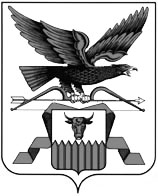 